Les élus locaux francophones : leur action en faveur del’Economie Sociale et SolidaireNote de cadrage détailléeAteliersLes crises politiques, sociales, économiques et environnementales, avec leurs conséquences directes sur les populations, soulignent la nécessité de développer de nouvelles manières de faire qui permettent de conjuguer la croissance économique avec la lutte contre l’exclusion sociale, la responsabilité environnementale, la participation citoyenne.  Si ces objectifs sont aujourd’hui reconnus et portés par l’ensemble des acteurs publics, et notamment par les collectivités territoriales, ils sont également endossés par les structures de  l’Economie Sociale et Solidaire. Coopératives, mutuelles, fondations, associations… ces acteurs qui interviennent dans une grande diversité de domaines (services à la personne, agroalimentaire, commerce équitable, tourisme solidaire, culture…) rejoignent les objectifs de l’action publique en ayant à cœur de promouvoir l’intérêt général et l’utilité sociale de leurs activités. Au-delà d’une simple « économie de la pauvreté », l’Economie Sociale et Solidaire porte en effet un véritable projet politique, basé sur la défense des valeurs de solidarité, d’égalité, de démocratie, de responsabilité environnementale, de lutte contre l’exclusion. Un projet politique qui vise, en somme, à remettre l’Humain au centre de l’économie. Par les principes qui les animent autant que par leur fort ancrage territorial, les acteurs de l’Economie Sociale et Solidaire jouent un rôle essentiel pour la vitalité du tissu économique, social et politique au niveau local : création d’emploi, innovation sociale, dynamisation des quartiers, lutte contre l’exclusion, développement de pratiques citoyennes… La convergence de leurs actions avec les préoccupations des collectivités territoriales est une évidence. Pour assurer son développement au niveau des territoires, l’ESS doit pouvoir s’appuyer sur une volonté politique forte et affirmée de la part des élus locaux, qui se matérialise par des engagements, une commande publique responsable, et un souci de l’évaluation de ces politiques (Atelier 1). Mais l’appui des pouvoirs locaux à l’ESS passe également par le soutien à la création d’entreprises (Atelier 2) et par la mise en place de cadres de coordination et de coopération qui assurent un partenariat durable avec les acteurs de l’ESS (Atelier 3). Atelier 1 - Promouvoir l’ESS : le rôle de l’engagement politique des élus locauxVendredi 15 novembre 2013 – 14h30 / 17h - Salle des fêtesLes valeurs portées par l’Economie Sociale et Solidaire, la vision différente de la place de l’économie dans nos sociétés qu’elle nous amène à adopter, en font un sujet éminemment politique. Le soutien des élus locaux à l’Economie Sociale et Solidaire ne saurait, en conséquence, aller sans un engagement, une volonté politique forte qui saura défendre ce choix. Trois dimensions seront abordées ici : les Déclarations politiques et les enjeux qu’elles portent aux niveaux national et international ; la commande publique responsable ; la mesure de l’utilité sociale et de la richesse créée par l’ESS.Atelier 2 – Appui à la création d’entreprise : services, formation, finance solidaire
Vendredi 15 novembre 2013 – 14h30 / 17h - Salle de ConférenceSouvent jeunes et en marge des schémas économiques traditionnels, les entreprises d’économie sociale et solidaire doivent pouvoir bénéficier d’un accompagnement et d’un appui pour lancer et stabiliser leurs activités. Si l’appui financier (subventions, microcrédit, finance solidaire…) est essentiel, il s’agit également d’apporter un conseil et une expertise à tous les stades de l’élaboration et de la mise en œuvre des activités. De la microfinance aux « incubateurs », les initiatives des collectivités locales en la matière sont nombreuses. Favoriser les espaces de coordination et les cadres de coopération durables
Vendredi 15 novembre 2013 – 14h30 / 17h - Salle du Conseil de ParisLa structuration de l’ESS en réseaux permet de donner à ces acteurs une meilleure capacité à agir en mutualisant les démarches, en construisant des stratégies communes, en rendant visibles leurs actions, en les représentant auprès des pouvoirs publics… Ces réseaux permettent aux pouvoirs locaux d’avoir une meilleure connaissance des activités de l’ESS sur leurs territoires, et de mieux les impliquer dans des démarches communes. A travers ces espaces de dialogue c’est un nouveau mode de relation entre collectivités locales et acteurs du territoire qui se crée. 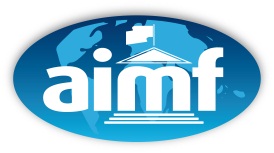 33ème Congrès des maires francophonesParis, 14-16 novembre 2013PrésidentePrésidentePrésidenteMme Pauline Véron, Adjointe au Maire de Paris chargée de l’Economie Sociale et SolidaireMme Pauline Véron, Adjointe au Maire de Paris chargée de l’Economie Sociale et SolidaireMme Pauline Véron, Adjointe au Maire de Paris chargée de l’Economie Sociale et SolidaireExpertExpertExpertM. Lionel Prigent, Université de Brest, APERAUM. Lionel Prigent, Université de Brest, APERAUM. Lionel Prigent, Université de Brest, APERAUIntervenantsIntervenantsIntervenantsFRANCE
RTES (Réseau des Collectivités territoriales pour une économie solidaire)Mme Christiane BouchartPrésidente du RTESConseillère municipale, déléguée à l’Economie sociale et solidaire et au commerce équitable, Ville de LillePanorama de la démarche ESS des collectivités locales en France, des premiers élus à l’ESS jusqu’à la loiCANADA / QUEBECChantier de l’Economie socialeMme Nancy Neamtan, Présidente Directrice générale du ChantierPanorama de la démarche ESS des collectivités locales au QuébecCANADAFédération Canadienne des MunicipalitésM. Claude DauphinPrésident de la FCMMaire de LachineDémarche de la Fédération Canadienne des MunicipalitésFRANCEVille de ParisMme Pauline VéronAdjointe au Maire de Paris chargée de l’Economie Sociale et Solidaire Politique de Paris en matière d’ESS, avec un accent sur la commande publique responsableSUISSEVille de GenèveMme Chiara BarberisCheffe du service Agenda 21 / Ville durablePolitique de Genève en matière d’ESS et facteurs clés de succèsCOMMISSION EUROPEENNEM. Antonio Marquez-CamachoResponsable du Pôle Autorités localeUnité Acteurs Non Etatiques / Autorités LocalesCommission européennePrise en compte des aspects liés à l’ESS dans la Communication de la Commission européenne sur les Autorités LocalesPrésidentePrésidentePrésidenteMme Jacqueline Moustache-Belle, Maire de Victoria, Membre du Bureau de l’AIMFMme Jacqueline Moustache-Belle, Maire de Victoria, Membre du Bureau de l’AIMFMme Jacqueline Moustache-Belle, Maire de Victoria, Membre du Bureau de l’AIMFExpertExpertExpertMme Amelle Belmihoub, Chargée de l’ESS, NantesMme Amelle Belmihoub, Chargée de l’ESS, NantesMme Amelle Belmihoub, Chargée de l’ESS, NantesIntervenantsIntervenantsIntervenantsFRANCE
Groupe SOSMme Sarah BURGAUDAgence Universitaire de la FrancophonieM. Khalef BOULKROUNECoordonnateur du Pôle Stratégiques "accompagnement des projets régionaux"Agence Universitaire de la FrancophonieFormation et création d’entrepriseSENEGALVille de DakarMme Aminata DiopFODEMFonds de développement et de solidarité municipaleBURKINA FASOVille de BanforaMonsieur Rufin Palm Directeur du Centre de Service de Développement Économique Local de BanforaPrésentation du Centre (projet mené en coopération avec la Fédération Canadienne des Municipalités)FRANCEVille de NantesMme Rachel BocherAdjointe au MairePolitique de Nantes en matière d’ESSBENINVille de LokossaM. Dakpè SossouMaireAppui à la création d’entreprisePrésidentPrésidentPrésidentM. Khalifa Sall, Maire de Dakar, Secrétaire général de l’AIMFM. Khalifa Sall, Maire de Dakar, Secrétaire général de l’AIMFM. Khalifa Sall, Maire de Dakar, Secrétaire général de l’AIMFExpertExpertExpertProf Abdou Salam Fall, Directeur du Laboratoire de Recherche sur les Transformations Economiques et Sociales (LARTES), Université Cheikh Anta Diop de DakarProf Abdou Salam Fall, Directeur du Laboratoire de Recherche sur les Transformations Economiques et Sociales (LARTES), Université Cheikh Anta Diop de DakarProf Abdou Salam Fall, Directeur du Laboratoire de Recherche sur les Transformations Economiques et Sociales (LARTES), Université Cheikh Anta Diop de DakarIntervenantsIntervenantsIntervenantsBELGIQUE Ville de NamurM. Maxime PrevotDéputé-BourgmestreStratégie de Namur pour l’ESSMALICommune de KadioloM. Téna DembéléMaireStratégie de développement économique local avec les acteurs (coopération avec la Fédération Canadienne des Municipalités)SENEGALVille de DakarM. Aziz LoDirecteur de la DASSProjet d’appui aux familles en situation d’extrême pauvreté  FRANCE
Ville de BordeauxM. Hugues MartinAdjoint au Maire de BordeauxMise en place d’une structure de coordination : Comité bordelais pour l'initiative économique et solidaireFRANCEVille de Saint-Denis de la RéunionMme Claude-Hélène Brissac-FeralConseillère municipaleMaison de l’Economie socialeIesMedM. Roderick EgalPrésident d’IesMedLes pôles Cit’ESS – appui aux acteurs de l’ESS